Сотрудники прокуратуры Троицкого административного округа             г. Москвы приняли участие в праздничных мероприятиях, посвященных началу нового учебного года1 сентября старшие помощники прокурора Троицкого административного округа г. Москвы Екатерина Киселевич и Виктория Комиссарова приняли участие в праздничных мероприятиях, посвященных началу нового учебного года в МАОУ «Гимназия г. Троицка» (отделение № 6). Сотрудники прокуратуры поздравили учащихся впервые образованного в учреждении кадетского класса. В приветственном слове работники прокуратуры обратили внимание кадетов о важности выбранного ими направления в образовании, пожелали им успехов в освоении новых знаний. Поздравление учащихся прошло с соблюдением мер безопасности, санитарных норм и правил.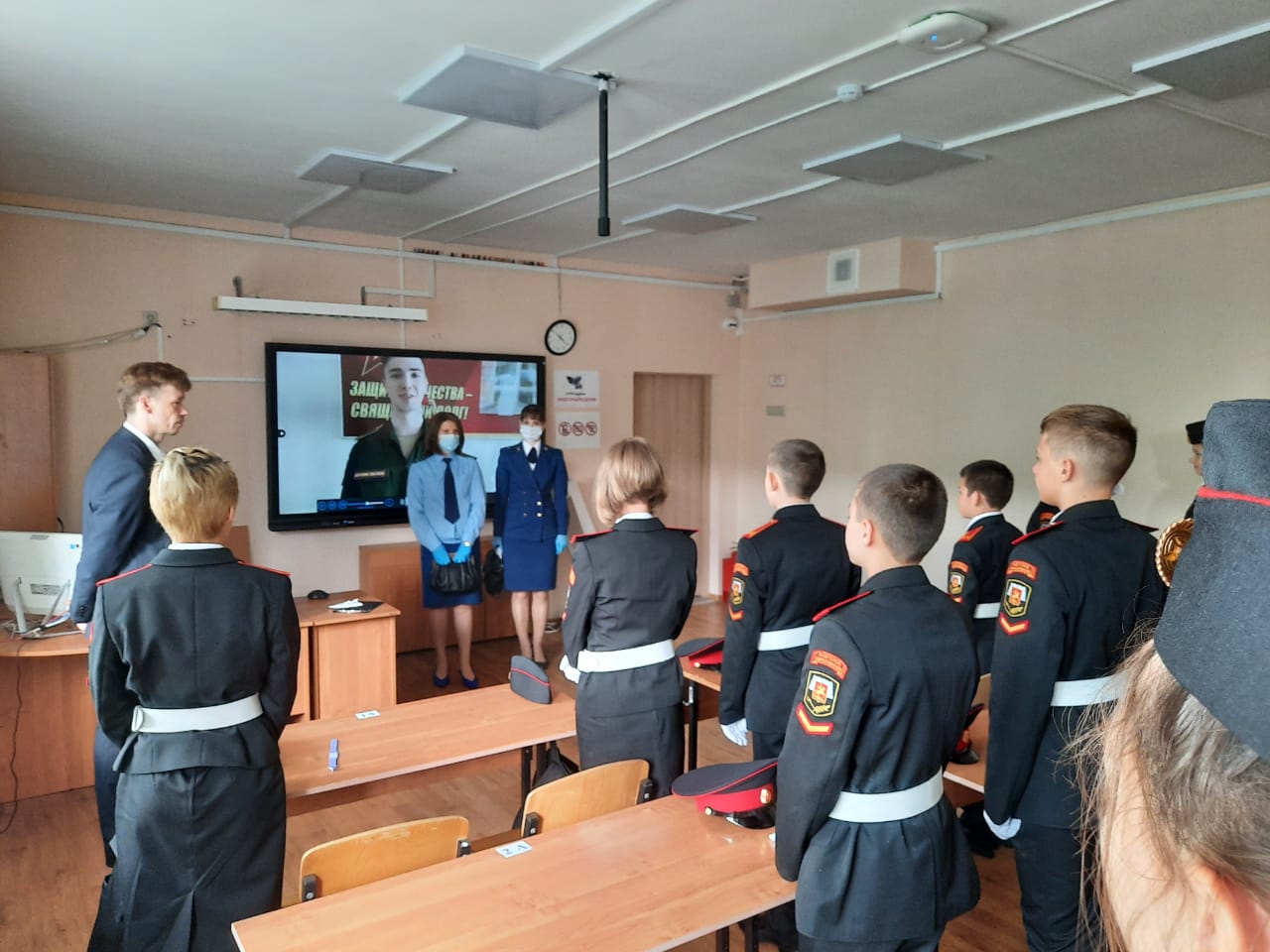 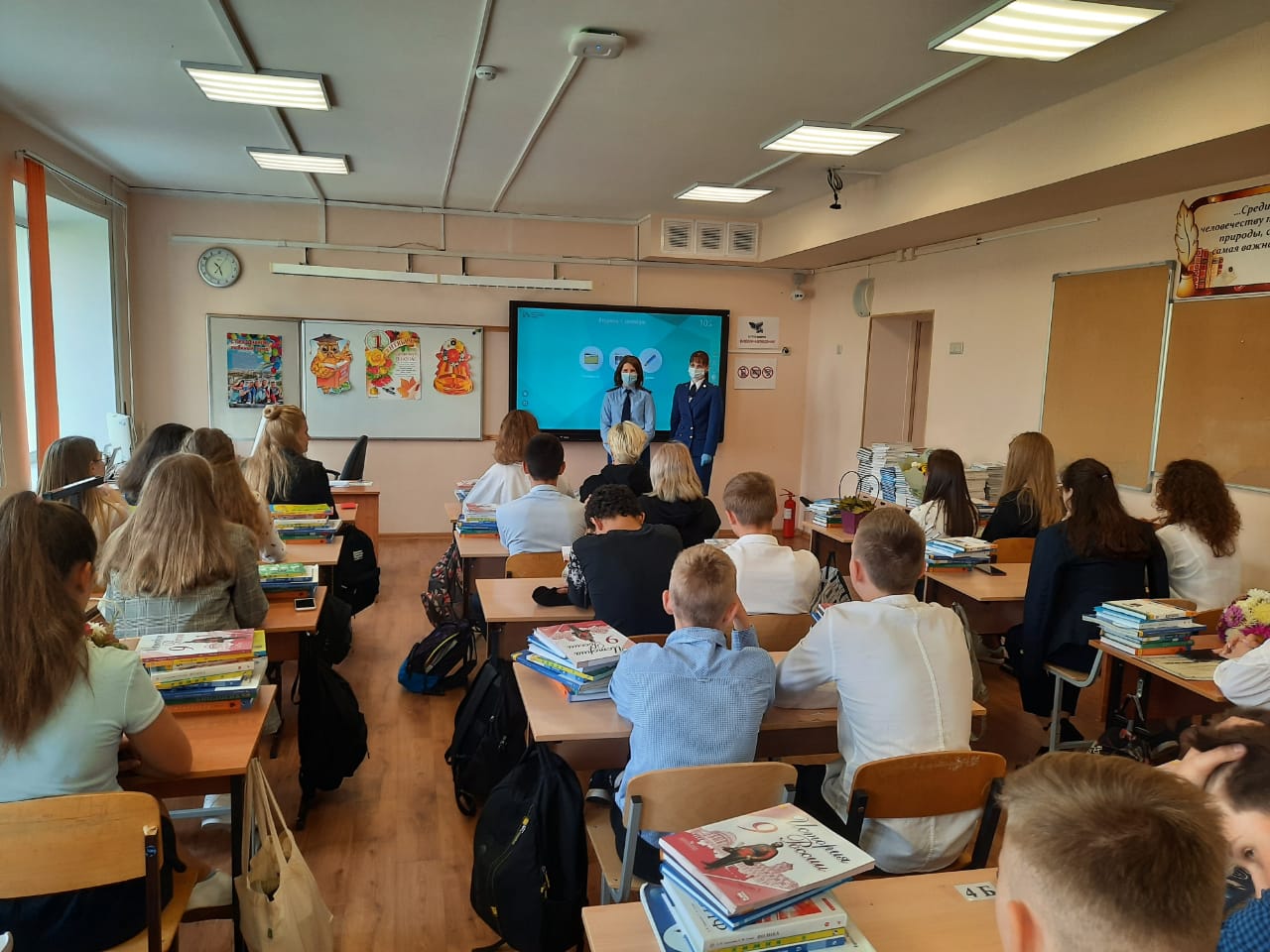 